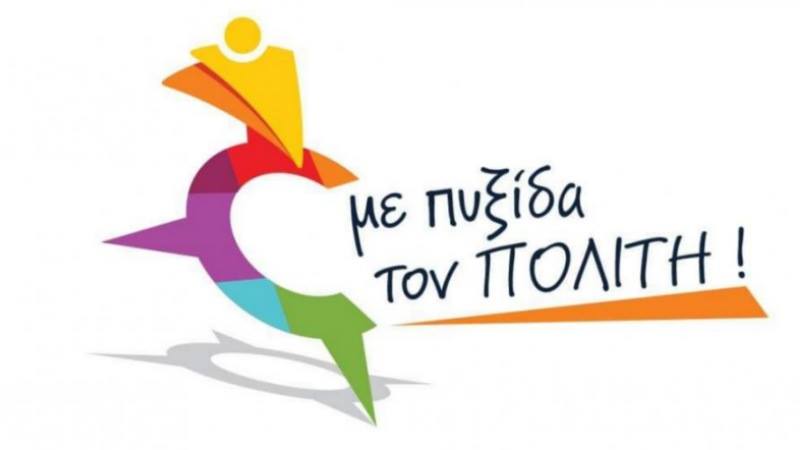 Κύριε Δήμαρχε Γνωρίζουμε  πως, τα αλεξικέραυνα που υπάρχουν σε πολλά σχολεία είναι ανάγκη να συντηρούνται. Η εταιρεία ειδοποίησε τα σχολεία από τις 29 Μαίου 2017 για την άμεση ανάγκη συντήρησης των. Τα σχολεία ενημέρωσαν και την σχολική επιτροπή αλλά και τις υπηρεσίες του δήμου αμέσως. Επειδή τα ακραία καιρικά φαινόμενα πληθαίνουν τελευταία αλλά και επειδή πέρασαν πάνω από δύο έτη από την προθεσμία συντήρησης και άρα τα σχολεία είναι εντελώς ακάλυπτα στον τομέα αυτής της προστασίας, ερωτάται ο Δήμαρχος:Σε ποιες ενέργειες έχει προβεί ο Δήμος μέχρι τώρα και αν όχι τι προτίθεται να κάνει και Έχουν όλα τα σχολεία την προστασία αυτή και αν όχι ποια και γιατί δεν είναι καλυμμέναΕρωτώντεςΧιωτέλλη ΕριφύληΖερβού ΜαρίαΑνδρεαδέλλη ΒασιλικήΜαλλιαρός Δημήτρης